ИНСТРУКЦИЯ ПО ЭКСПЛУАТАЦИИУСТАНОВКА ИЗДЕЛИЯИзделие  устанавливать на выровненную по горизонту поверхностьПРАВИЛА ТРАНСПОРТИРОВКИИзделие в заводской упаковке может транспортироваться с соблюдением правил, действующих на данном виде транспорта и требований  к транспортной маркировке.   ПРАВИЛА ЭКСПЛУАТАЦИИ1. Используйте изделие  по назначению.2. Проводить визуальный осмотр изделия и проверять крепежные соединения -  ежедневно.ПРАВИЛА ХРАНЕНИЯИзделие хранить в помещениях, обеспечивающих сохранность от механических повреждений, попадания влаги и действия агрессивных сред.	ГАРАНТИЙНЫЕ ОБЯЗАТЕЛЬСТВАИзготовитель гарантирует соответствие изделия техническим требованиям при соблюдении потребителем условий эксплуатации и хранения и при наличии паспорта на изделие.Гарантийный срок эксплуатации – 12 месяцев со дня получения изделия потребителем. Гарантийный ремонт осуществляется только при наличии паспорта.СВЕДЕНИЯ О РЕКЛАМАЦИЯХВ случае обнаружения дефектов и неисправностей потребитель имеет право предъявить рекламацию в течение 30 дней с момента получения изделия, а Изготовитель обязуется удовлетворить требования по рекламации в течение 30 дней с момента её получения. Гарантийный ремонт осуществляется при наличии паспорта.СВИДЕТЕЛЬСТВО О ПРОДАЖЕДата  ________________________ 	Подпись продавца   __________________Дата  ________________________	 Подпись покупателя   _______________ ООО  «Пумори – Спорт»Стойка для хранения лыж однорядная на 12 парПаспорт – описание700.178.1.12.000 ПС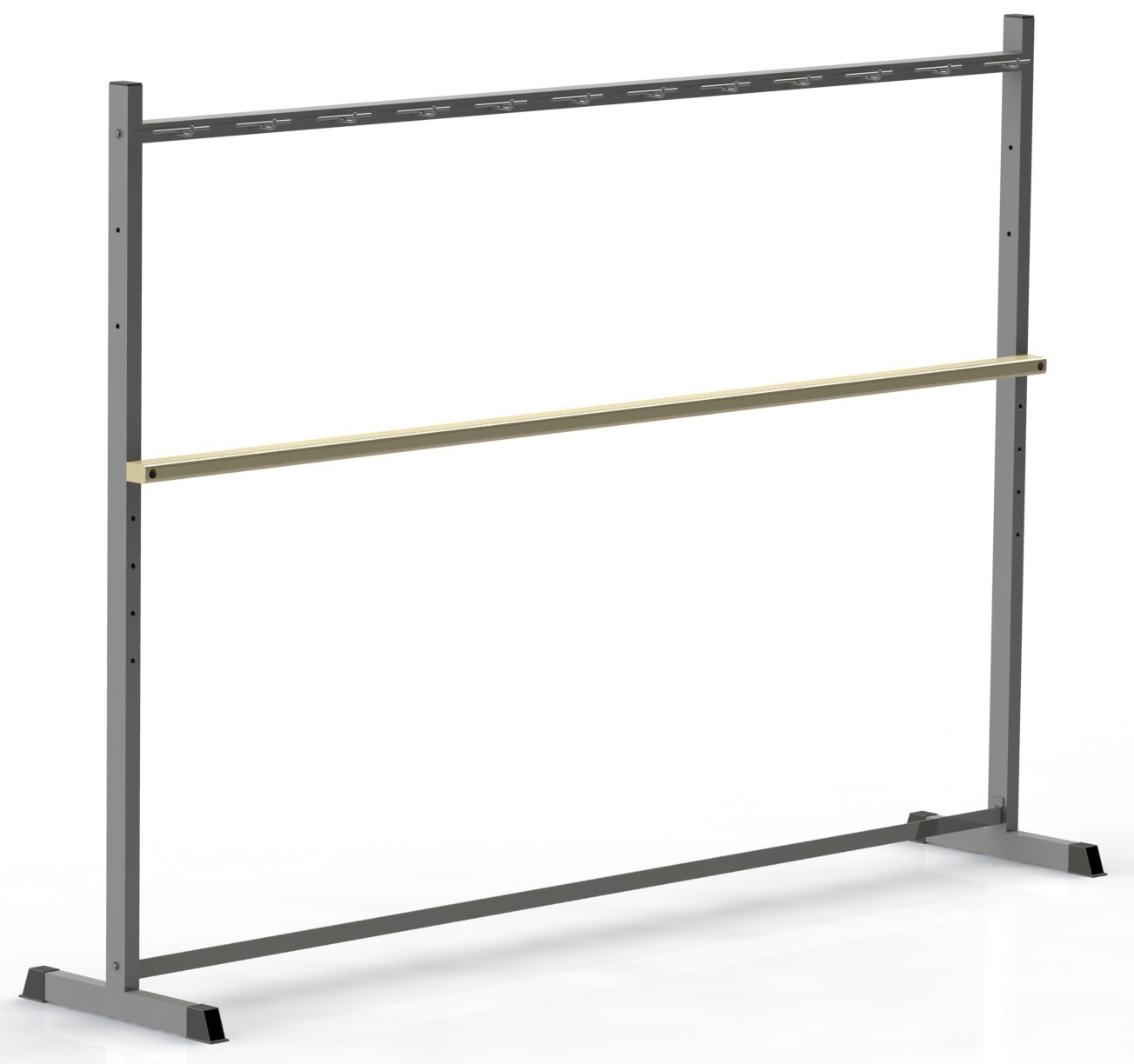 Россия, 620142, г. Екатеринбург, ул. Монтёрская, 3Тел.: (343) 287-93-70; 287-93-80E-mail:psp@pumori.ruwww.pumorisport.ruТЕХНИЧЕСКОЕ ОПИСАНИЕВВЕДЕНИЕТехническое описание предназначено для изучения конструкции и содержит технические данные и сведения об устройстве изделия, необходимые для обеспечения его правильной эксплуатации.НАЗНАЧЕНИЕСтойка предназначена для удобного хранения лыж. Рекомендуется для использования в магазинах и на складах.ТЕХНИЧЕСКИЕ ДАННЫЕГабаритные  размеры (не более):Длина, мм											2750Ширина, мм											620Высота, мм											1970Масса, кг												38УСТРОЙСТВО ИЗДЕЛИЯИспользуемый сортамент: труба профильная 60х40х3мм, уголок 40х40х3мм.   Покрытие: ППП.Прочие материалы:	 брус 60х40.КОМПЛЕКТНОСТЬ1.	Стойка											 2 шт.    2.	Перемычка с крючками									1 шт. 3.	Нижняя перемычка										1 шт. 4.	Деревянный упор										1 шт.5.	Болт М12х140										2 шт.6.	Болт М10х60											4 шт.7.	Заглушка пластмассовая наружная под трубу 					60х40х3 мм8.	Заглушка пластмассовая внутренняя под трубу 				60х40х3 мм 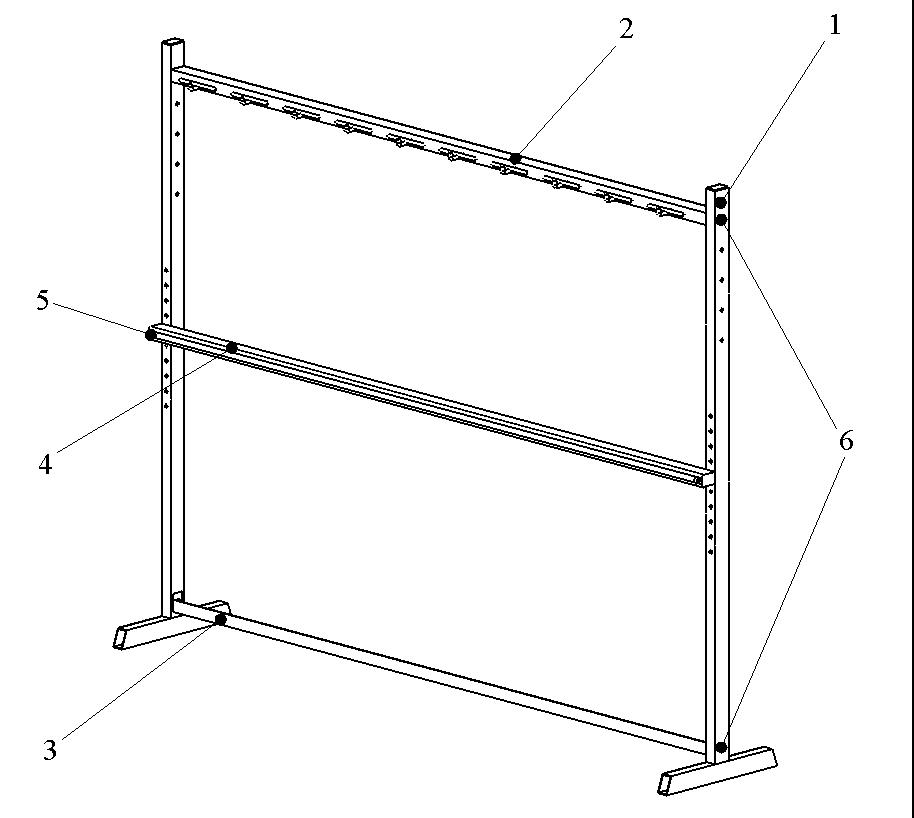 Изготовитель оставляет за собой право на изменения конструкции, не ухудшающие эксплуатационные характеристики изделия.СВИДЕТЕЛЬСТВО О ПРИЕМКЕЗаводской №: 700.178.1.12соответствует техническим требованиям конструкторской документации и признано годным для эксплуатации.Приемку произвел ________________________		Дата выпуска  _________ (роспись)Приемку произвел ________________________	 	 Дата выпуска _________                   (роспись кладовщика ПС)